Circolare interna n  86 bis                                          Cassano d’Adda,22 gennaio 2016                                                                                    A tutti gli allievi sede di CassanoMercoledì 27 gennaio, in occasione della "Giornata della memoria", il nostro liceo incontrerà Luca Crippa (editor, consulente editoriale e scrittore), autore del libro Il fotografo di Auschwitz (ediz. Piemme), che narra la storia vera di Wilhelm Brasse, un internato nel campo di concentramento incaricato dalle SS di documentare le attività. Sono le immagini di Auschwitz che noi tutti conosciamo, fatte pervenire da Brasse alla resistenza, a rischio della sua vita.L'incontro avverrà nell’auditorium del liceo con il seguente orario:ore 9.30 – 11: classi del biennio ( tranne 1bc)ore 11.30 – 13: classi del triennio + 1bc                                                                    Il  Dirigente Scolastico                                                                                Prof. Ernesto Madeo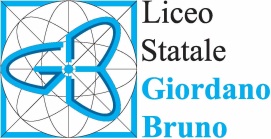 LICEO SCIENTIFICO LINGUISTICO STATALE “G.BRUNO”V.le Svezia, 4  20066 Melzo  (Mi) - Tel. 029551346  02/9552257 02/9551791- Fax 0295736202Via papa Giovanni XXIII, 223 20062 Cassano d'Adda (Mi) - Tel. 036365822 - Fax 0363361501e-mail: info@liceo-melzocassano.it - postacertificata@pec.liceo-melzocassano.itsito: www.liceo-melzocassano.it - C.F.: 91539810159 – Test Center AWF___01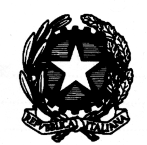 